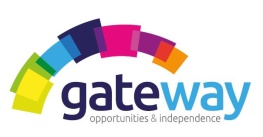 Gateway is an established charitable organisation which provides Outreach Care Support and Supported Accommodations across Highland communities.  We currently have the following exciting career opportunities. LEARNING DISABILITES SUPPORT WORKERS REQUIRED FOR THE FOLLOWING POSITIONS:NIGHT SHIFT SUPPORT WORKER – 1 X full time contract (8pm -8am, 4 on/4 off).NIGHT SHIFT SUPPORT WORKER – Relief ContractOur service is expanding, we are looking to recruit Support Workers to work as part of a team who provide support, promoting independence and quality of life to vulnerable adults with a Learning Disability.  Our teams provide support and care in supported living environments and to individuals in community settings.  As a Support Worker you will be making a real difference to people’s lives, building strong relationships and assisting with daily living tasks.  We are looking for individuals who reflect our Core Values which underpin and form the foundation on which we perform our work:A ‘people person’ who can build positive relationships with others– based on mutual respect and understanding, regardless of age, background or support needs;Reliable, dedicated and able to meet the physical demands of the job;Enthusiastic to promote our service user’s independence, choice, dignity and respect by delivery the very highest standards of care;Available to work flexible shifts which may include weekends.Applicants for these positions will preferably have experience in the field of providing support and care and an SVQ qualification in Health and Social Care or equivalent, or be prepared to work towards the necessary qualifications.  You will require a full driving licence as services are provided across the Inverness area.  The above post requires you to be a member of the Protecting Vulnerable Groups (PVG) Scheme and undertake the necessary vetting checks.  Gateway has an extensive programme of professional development and an ongoing training programme that all staff have the opportunity to benefit from. Gateway implements an equal opportunity policy to promote diversity.  Pay scales are variable according to experience and qualifications.Salary – between £10.00 and £10.50, depending on qualifications and experience.For an Application Pack and further details, please contact Mrs Joanna Kennedy, Business Administrator joanna.kennedy@homelesstrust.org.uk or Mrs Rebekah Brown, Administrator rebekah.brown@homelesstrust.org.uk ,  Tel No: 01463 718693. Closing date: Friday 14th  May 2021